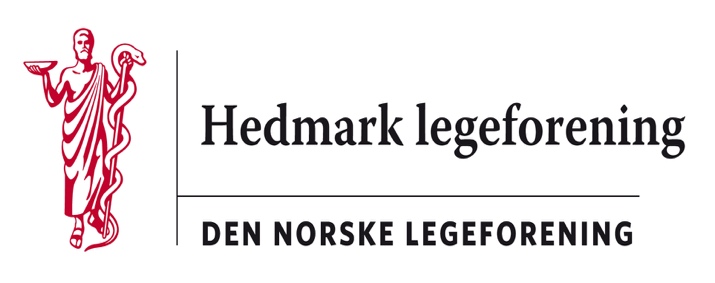 Referat fraÅRSMØTET 2019Det ble 29.8.2019 avholdt årsmøte i Glomdalsmuseets lokaler i Elverum. Tilstede var 52 personer, 48 medlemmer av foreningen, en student fra Krakow, tidligere apoteker Gunnar Fossaa som er tilknyttet Utstillingskomiteen for Gammeldoktoren og en representant fra Legeforeningens sekretariat. Møtet varte fra kl. 18:00 til kl. 20:00. Etter møtet var alle invitert til årsmøtemiddag.SakerVelkommen Erik Arnesen ønsket velkommen til Glomdalsmuseet på vegne av Utstillingskomiteen for Gammeldoktoren. Marte Kvittum Tangen ønsket velkommen til årsmøtet som foreningens leder. Medlemmer som var gått bort i løpet av det siste året siste år ble minnet med ett minutts stillhet.Godkjenning av innkalling og dagsordenInnkalling ble sendt ut den 2.5.2019 på e-post til alle medlemmer. Årsmøtet ble også kunngjort på foreningens hjemmeside. Sakspapirer ble sendt på e-post 8.8.2019. Vedtak: 	Årsmøtet godkjente innkallingen og dagsordenValg av dirigent og referentMorten Andersen ble valgt til dirigent og ledet møtet herfra. Jon Iver Fougner ble valgt til referent.Trude Grønvold og Geir Erik Nilsen ble valgt til protokollunderskrivereStyrets årsmelding september 2018 – august 2019Lederen gikk igjennom årsmeldingen som er vedlagt innkallingenVedtak: 	Årsmøtet godkjente årsmeldingen fra Hedmark legeforening.Rapport fra foreninger, komiteer og utvalgRapportene ble vist på skjerm og det ble knyttet kommentarer til enkelte. Vedtak:	Årsmøtet godkjente rapportene fra foreninger, komiteer og utvalgInnkomne sakerDet var ikke kommet inn saker til dette punktet på dagsorden.Styrets saker til årsmøtebehandlingFond for Utstillingskomiteen for GammeldoktorenStyret foreslår å opprette et fond til Utstillingskomiteen i Gammeldoktoren. Styret foreslår fondets størrelse til kr 300 000,-. Styret foreslår at avtale mellom Hedmark legeforening og Utstillingskomiteen for Gammeldoktoren godkjennes av årsmøtet i Hedmark legeforening 29. august 2019, se vedlegg nr. 1.Vedtak:	Årsmøtet i Hedmark legeforening vedtar opprettelse av et fond pålydende kr 300 000,- for Utstillingskomiteen for Gammeldoktoren jf. fremlagte avtale. Regnskap og revisjon for perioden 1.1. - 31.12.2018Kasserer presenterte regnskapet for perioden 1.1. - 31.12.2018 Vedtak:	Årsmøtet godkjente regnskapet for perioden 1.1. - 31.12.2018Budsjett for 2020Kasserer presenterte budsjettet for 2020Vedtak:	Årsmøtet vedtok styrets forslag til budsjett for 2020Valg av leder, styre og underkomiteerValgkomiteen hadde følgende innstilling til ny leder og årsmøtevalgte representanter: Leder: 				Ragnhild Dybvig, nyÅrsmøtevalgt styremedlem: 	Kristine Gaarder, gjenvalgÅrsmøtevalgt styremedlem: 	Harald Sanaker, gjenvalg1. vara: 				Almina Vilmiene, gjenvalg2. vara: 				Hilde Gregussen, nyDet kom ingen benkeforslag.	Vedtak: 	Valgkomiteens innstilling til nytt styre ble vedtatt 	Fullstendig liste over styrets sammensetning er gjengitt i vedlegg nr. 2. Styret hadde følgende innstilling til ny Utstillingskomite for Gammeldoktoren:Erik Arnesen, leder, ikke på valgKåre Steinum, ikke på valgChristen Ringnes, gjenvalgKristen Olav Riddervold, gjenvalgGeir Erik Nilsen, gjenvalg	Vedtak: 	Styrets innstilling ble vedtatt Styret hadde følgende innstilling til ny kurskomite:Audun Nygaard, leder, gjenvalg Liv Monsbakken, gjenvalg Åsa Finstad, gjenvalgKaroline Walberg-Olstad, gjenvalgOla Christiansen, gjenvalg 	Vedtak: 	Styrets innstilling ble vedtatt Styret hadde følgende innstilling til ny valgkomite for Hedmark legeforening: Leder: Anders Meyer-Nilsen, overlege indremedisinsk avdeling, Elverum, nyVibeke Wolkoff, anestesilege Elverum, gjenvalg Gunnar Heggelund, allmennlege Moelv, gjenvalg	Vedtak: 	Styrets innstilling ble vedtatt Utdeling av Hedmark legeforenings hedersprisLederen delte ut prisen til Forskningssenter for aldersrelatert funksjonssvikt og sykdom ved Sykehuset Innlandet. Marit Slaaen, Geir Selbæk, Birger Lillesveen og Sverre Bergh var tilstede som representanter for forskningssenteret og tok imot prisen.Vedlegg nr. 1Avtale mellom Hedmark legeforening og Utstillingskomiteen for Gammeldoktoren Jf. vedtekter i Hedmark legeforening § 6 er foreningens organer årsmøtet, styret, valgkomiteen, kurskomiteen og Utstillingskomiteen for Gammeldoktoren. Jf. vedtekter i Hedmark legeforening § 7 behandler årsmøtet revidert regnskap for Hedmark legeforening (inkludert regnskap for Utstillingskomiteen for Gammeldoktoren), samt budsjett for denne komiteen. Jf. vedtekter i Hedmark legeforening § 7 er det årsmøtet i Hedmark legeforening som velger representanter til Utstillingskomiteen. Det foreligger retningslinjer for «Utvalg for Gammeldoktoren» fra 2014, revideres i 2019. Hedmark legeforening bevilger hvert år støtte til Utstillingskomiteen for Gammeldoktoren etter søknad og godkjenning på årsmøtet. Denne støtten skal gå til daglig drift av komiteen herunder utgifter til møter i komiteen, reisestøtte for å holde seg oppdatert på det aktuelle museale og medisinskfaglige område, mindre utgifter for å drifte utstillingen samt diverse andre mindre utgifter for komiteen. Utstillingskomiteen bidrar med uvurderlig medisinskfaglig kunnskap til Anno Museum som er eier av selve utstillingen. Hedmark legeforening avsetter et eget fond øremerket Utstillingskomiteen for Gammeldoktoren. Midler fra dette fondet skal kun brukes til Gammeldoktoren. Det er styret i Hedmark legeforening som bevilger midler fra fondet etter søknad fra Utstillingskomiteen for Gammeldoktoren. Komiteen kan søke styret om midler fra fondet for å investere i større oppgaver, fornyelser og vesentlige oppgraderinger, herunder behov for vesentlige kunnskapsoppdateringer.  Formålet med fondet er å sikre videre drift, rehabilitering og fornying av Utstillingen. Styret kan også bevilge midler fra fondet til konferanser eller spesielle initiativ fra komiteen. Fondet skal bidra til at Gammeldoktoren holdes aktuell og oppdateres til et format som er i tråd med moderne formidling. Det foreligger retningslinjer for Utstillingskomiteen for Gammeldoktoren og disse reviderte Retningslinjer for Hedmark legeforenings Utstillingskomité for Gammeldoktoren blevedtatt av komiteen i møte 23.05.2019, godkjent av styret i Hedmark legeforening 13.06.2019.Vedlegg nr. 2Styret 2019 - 2021: Leder: Ragnhild DybvigStyremedlem: Kristine Gaarder 		1. vara: Almina VilmieneStyremedlem: Harald Sanaker 		2. vara: Hilde GregussenAllmennlegeforeningen (Af): Martin Chapman		vara: Marte Kvittum TangenOverlegeforeningen (Of):Fredrik Eng	 		vara: Christian Lyng Leger i samfunnsmedisinsk arbeid (LSA): Jon Iver Fougner 	vara: Jordis Pötzl-ObytzPraktiserende spesialisters landsforening (PSL): Frode Berre	vara: Margrethe KjølsethNorsk arbeidsmedisinsk forening (Namf):Mona Kristin Solberg vara:Camilla Kvalø SmedtorpYngre legers forening (Ylf): ubesatt					